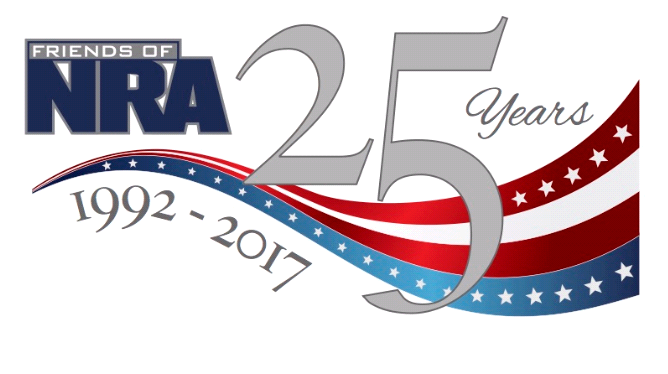 FLINT HILLS FRIENDS OF NRA1ST Annual FundraiserTHURSDAY, MAY 25th, 2017BLUE HILLS ROOM2315 Tuttle Creek Rd, ManhattanDoors Open at 5pm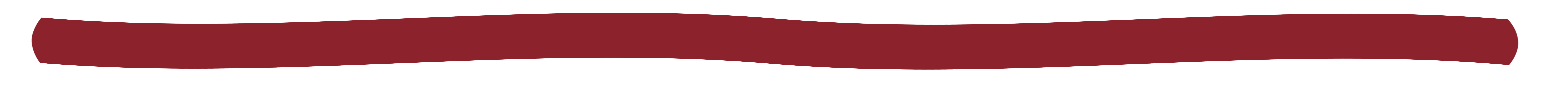 Live Auction, Silent Auction, Games, Drawings!Single $35, Couple $50, Table $300Kids 5-16 $20, under 5 eat freeSponsor Table $1000 (get one of three firearms!)Underwriting and Sponsorships Available*EARLY BIRD SPECIALS FOR RAFFLE TICKETS!*Contact Alison @ 785.770.2340 or Thom @ 316.761.2969Go Online @ www.friendsofnra.org/ks to purchase tickets and to get more info